TAGESPROJEKT: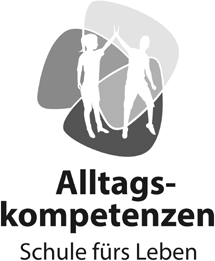 Die Helfer des JägersZunächst sind da Jagdhornbläser, die be- sondere Signale blasen oder auch musi- zieren. Jagdhunde sind wichtige Partner der Jäger. Es gibt sehr viele verschiedene Rassen für unterschiedliche Anforderun- gen. Besondere Helfer sind die Greifvögel des Falkners. Oder man lernt putzige klei- ne Frettchen, eine domestizierte Form vom Iltis kennen.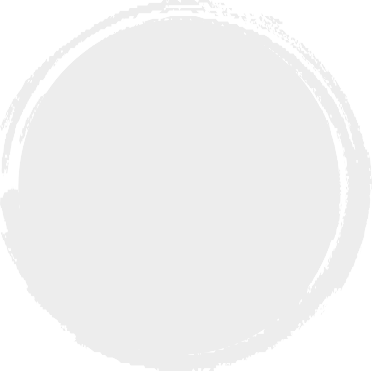 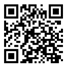 Kopiervorlage DIN A4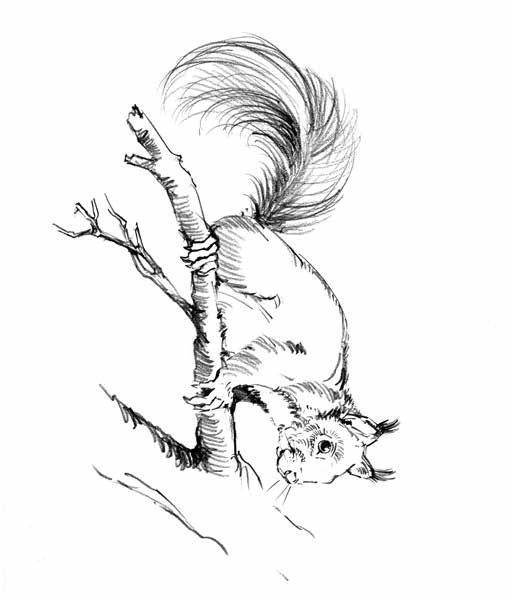 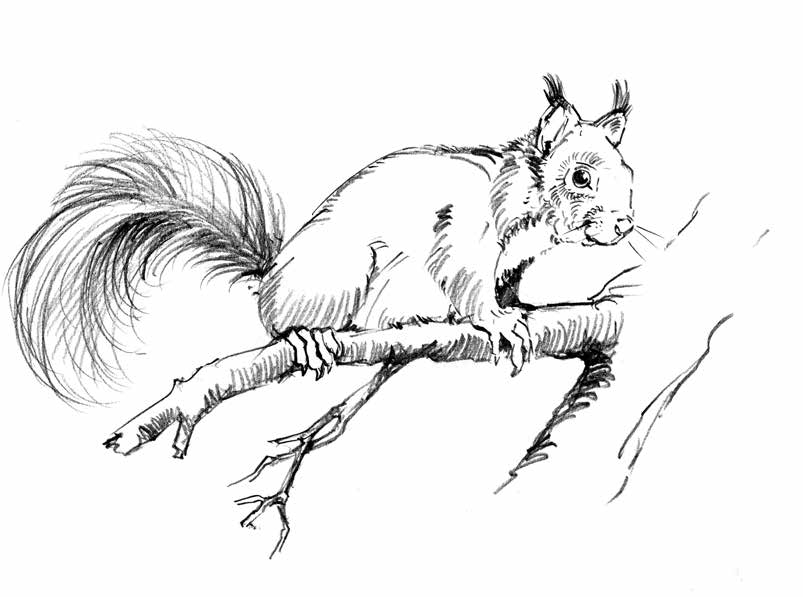 Malt den Lebensraum!Wenn Ihr den Kalender aufmerksam studiert habt, dann werdet Ihr wissen in welchem Lebensraum die hier abgebil- deten Tiere leben. Nehmt einfach Stifte oder Pinsel zur Hand und malt um die Tiere eine Welt, in der sie sich geborgen und zu Hause fühlen!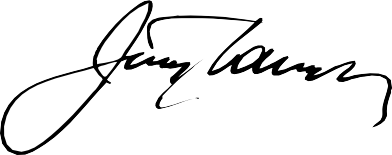 Dr. Jörg Mangold